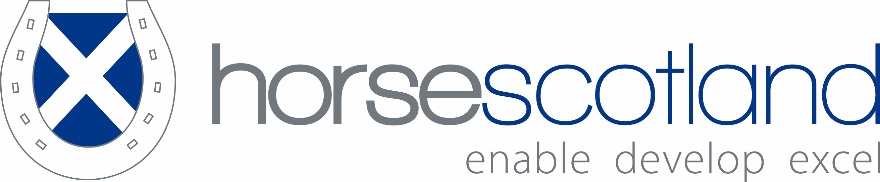 Member Body Support ProgrammeThe Member Body Support Programme allows Full and Club Member Bodies to apply to horsescotland for funding for a variety of different projects. It is designed to assist horsescotland in the delivery of its core operating functions by working with Member Bodies and Clubs to achieve the key outcome of increasing levels of participation by supporting projects that:
Educate & Develop OfficialsEducate & Develop VolunteersCPD Opportunities for CoachesIncrease ParticipationFun/ Open DaysGrassroots Training Days/ CampsSupport Talent DevelopmentDevelopment CompetitionsTraining Days/ CampsInformation about previous projects supported can be found online at: 
http://www.horsescotland.org/membership/member-body-support-programme/projects-funded/ 
Application Deadline dates:
Application forms must be submitted prior to the project start date and by the submission deadline to allow the Board to consider your application and make an informed decision at the next board meeting.  Each application will be considered on its own merits.Who can apply?
Eligible applicants are horsescotland Full Members and their Member Clubs as well as horsescotland Club Members.  Applications should be submitted by the Member Body Chair or designated Lead Contact.  All communications regarding applications, including decisions will be sent to the person who submitted the application.  Any agreed funds will also be sent to that contact person upon completion of the project review.How often can I apply?There is no limit to the number of times an eligible applicant can apply to the programme each year.
What level of funding is available?horsescotland can provide match funding for the project up to 50% of the overall eligible costs and the applicants are required to provide the remaining 50% of the eligible costs. All ineligible costs, detailed in the next section, are the responsibility of the project and must not be included in this submission.Where travel costs are eligible we will pay 45p per mile when a private car is used.Are there any ineligible costs?The programme does not fund:Equipment – but we can endorse Awards for All application for equipment – https://www.biglotteryfund.org.uk/global-content/programmes/scotland/awards-for-all-scotland Promotional MaterialsLanyards etcCateringGiftsClothing / KitCPD Opportunities for Coaches excludes coaching qualificationsAny paid staff / wagesTravel for paid staff or travel which would normally be covered by the Member Body Private venue costs (facilities must be fully insured)These costs should not be included in an application.Retrospective PaymentsAll applications must be received for Board consideration ahead of the project itself.  Board Meeting dates and submission deadlines are available in the table above. No retrospective payments will be made for projects that have already taken place. CoachesAny coaches involved in running the project must have the appropriate qualifications and insurance.  These are:Recognised Coaching QualificationValid insurance Sports Coach UK Safeguarding & Protecting Children/ Sportscotland Child Wellbeing and Protection in SportFirst Aid (we recommend the First Aid at work qualification)PVG check completed by the applying body (if applicable to the audience)To ensure this is the case, any coaches will need to appear on:horsescotland Coaches RegisterorBHS Instructors RegisterThe horsescotland Board reserve the right to review coaches not on either register on an individual basis.Conditions of the AwardIf your application is successful there are conditions that must be met before funds will be released, these are:To highlight to all attendees that it was funded by horsescotland. The horsescotland logo must appear on any promotional/ booking materials and horsescotland must be acknowledged in any press articles or publicity relating to the project. To be prepared to outline the project at the horsescotland AGM or other relevant events, for example, Parliamentary Reception, Conferences, etc. at the request of horsescotlandTo provide project accounts, a project report, attendee details. Where possible images/video should be provided that may be used for promotional and publicity purposes by horsescotland. The accounts and report will need to be approved by horsescotland before funds are released and further questions might be asked.Member Body Support Programme ProcessMember Body Support Programme2019 Application FormPlease complete with as much information as possible to help the Board make a decision on your applicationMember Body Support Programme2019 Post Event ReportAfter your project takes place please complete this report and submit along with accounts, attendee details and images/ video to claim funding.What was the impact of this event? (approx. 200 words)How would you improve this project in the future? (approx. 200 words)Any other comments regarding the project:
Please return with accounts, attendee details and images/ video for your project to claim your funding to: info@horsescotland.orgor
horsescotland PO Box 8523PrestwickKA9 9AXSubmission Deadline DateBoard Meeting Date24th January 20197th February 20197th March 201921st March 201911th April 201925th April 201930th May 201913th June 201922nd August 201912th September 201910th October 201924th October 201921st November 20195th December 2019Submit Application by appropriate deadlineApplication considered at Board MeetingDecisions communicated after Board MeetingAcceptance slips returned to horsescotlandProject takes placeProject accounts, report, attendee details and images/ video sent to horsescotlandProject accounts and report reviewedFunding senthorsescotland Member Body/ClubProject DateProject NameProject Description (200 words)Please provide a description of the project and how it will benefit the Equestrian sector in Scotland.Project Aims and Objectives (200 words)Please provide details of what you want the project to achieveProject Delivery (200 words)Please provide details of how the project will be delivered including the names and relevant qualifications of those involved.Project Impact (200 words)Please provide details of the target audience including the number of people it will both directly and indirectly impactProjected Costs (Expenses) of running project(please see the notes above)Projected Costs (Expenses) of running project(please see the notes above)Projected Costs (Expenses) of running project(please see the notes above)Expenses Expenses Expenses Item Full Description (include who and Where etc)CostVenue/Facility hire£Facilitator/Coach/Trainer Fees£Volunteer Travel Expenses @ 45p per mile ££Expenses Total£Highlight other costs:Please note that these may not be covered as part of the awardHighlight other costs:Please note that these may not be covered as part of the awardHighlight other costs:Please note that these may not be covered as part of the awardItemDescription (Please include all other costs)Cost£££££Other Costs Total£Projected Income for the project to be listed below: (How will you pay for the project include input of any in kind contributions)Projected Income for the project to be listed below: (How will you pay for the project include input of any in kind contributions)Projected Income for the project to be listed below: (How will you pay for the project include input of any in kind contributions)ItemDescriptionCostParticipation Costs (an amount must be included, if the event is free then the amount should be £0)£Member Body contribution£Donation/ Sponsorship£Ticket sales£In kind contributions£Travel costs£Coaches contribution£Other£Other Grants applied for, if applicable, e.g. Awards for All £Income Total£Award Application: (How much are you applying for based on match funding for the project of up to 50%)Award Application: (How much are you applying for based on match funding for the project of up to 50%)Award Application: (How much are you applying for based on match funding for the project of up to 50%)Total Funding RequiredApplicant ContributionRequested Funding£££Signature of applicant representativeDate of SubmissionFor horsescotland use onlyFor horsescotland use onlySubmission DateBoard Meeting DateRecommended Funding AmountBoard DecisionMember BodyGrant Offered